Správa Krkonošského národního parku Dobrovského 3, 543 01 Vrchlabí IČ:00088455, DIČ: CZ00088455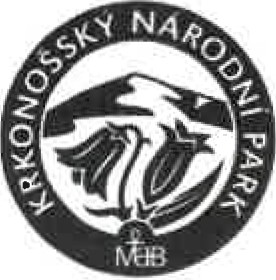 Bankovní spojení:tel.: (+420) 499 456 111, fax: (+420) 499 422 095e-mail:  podatelna@kmap.cz, www.kmap.czObjednávka č. OBJR-36-87/2024 Nadřazený dokument č. SMLR-30-6/2024Dodací adresa: (je-li odlišná od sídla Správy KRNAP)Předmět objednávky:Těžba dříví s přiblížením na OM (kůň, UKT) na UP36 dle ZL 01/36/4/2024Datum plnění od: 19.3.2024Datum plnění do: 30.5.2024Předběžná cena: 70 080,00 Kč bez DPHPříjemce (útvar):  Územní pracoviště Horní MaršovKontaktní osoba: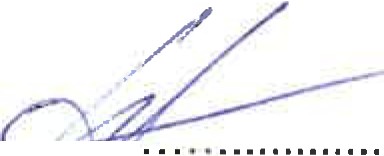 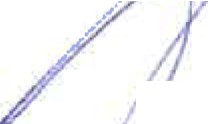 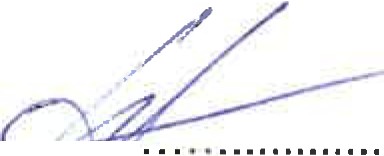 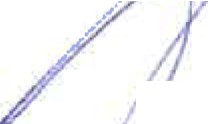 Příkazce operace: Kout Pavel, Ing.	Datum a podpis: .......Správce rozpočtu:	Datum a podpis: ........Objednávka je vyhotovena 2x - 1x pro odběratele, 1x pro dodavatele.Na fakturu uveďte výše uvedené číslo objednávky, jinak nebude uhrazena. Elektronické faktury zasílejte na adresu faktury@krnap.cz.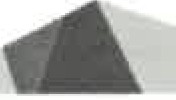 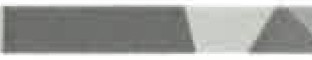 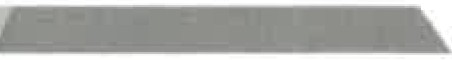 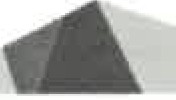 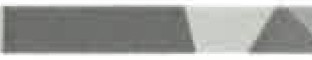 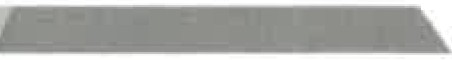 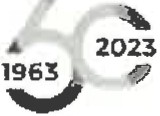 www.krnap .cz .....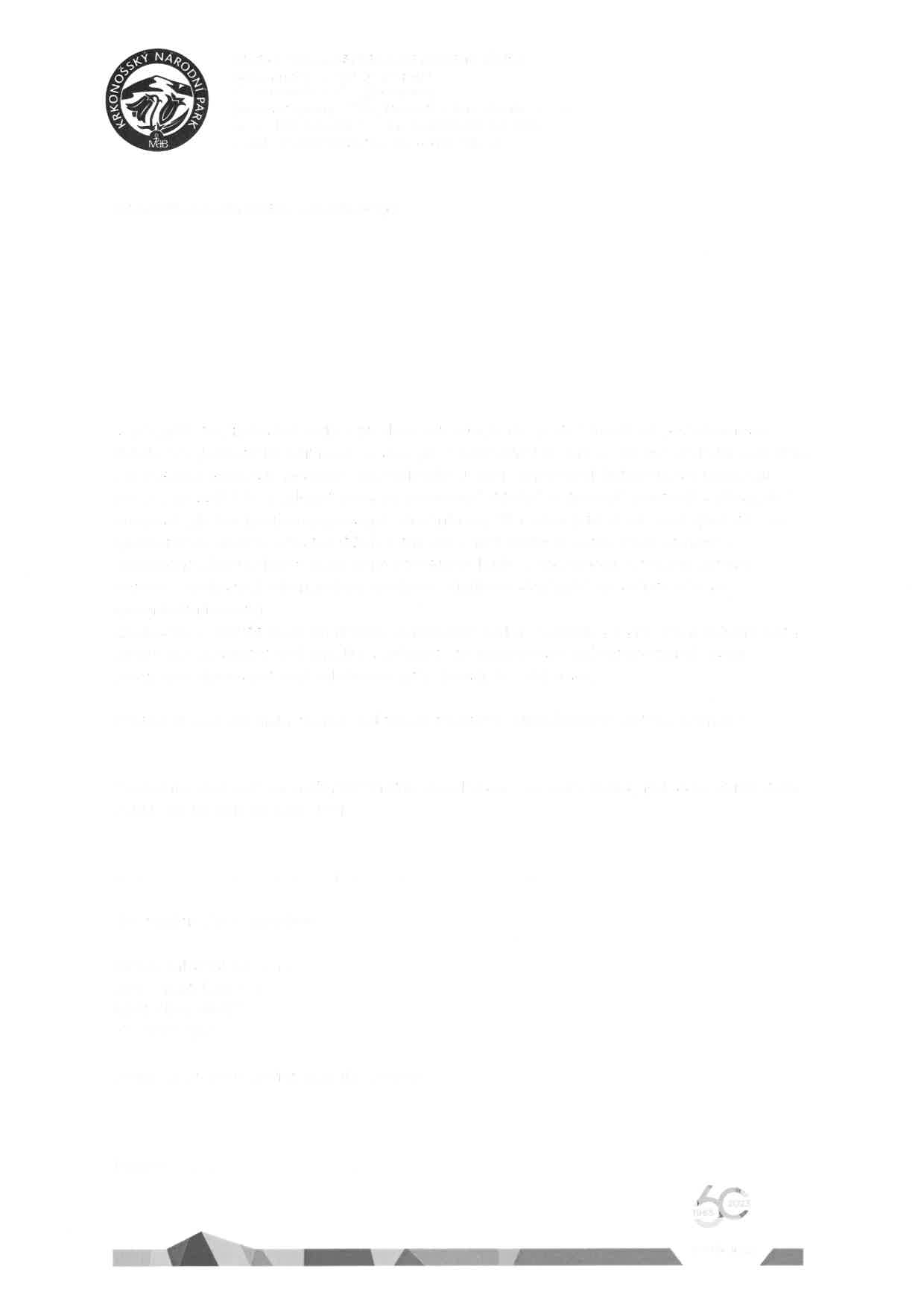 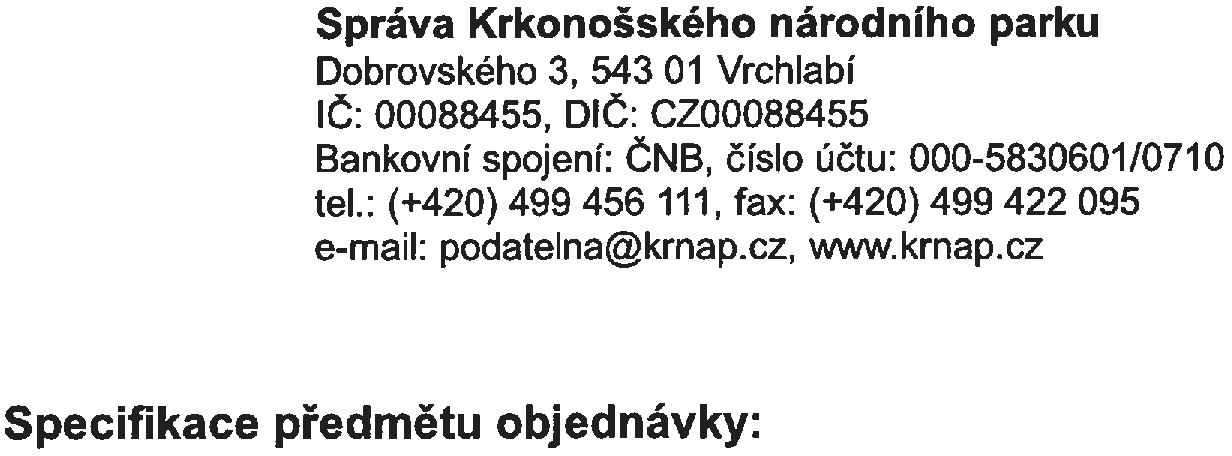 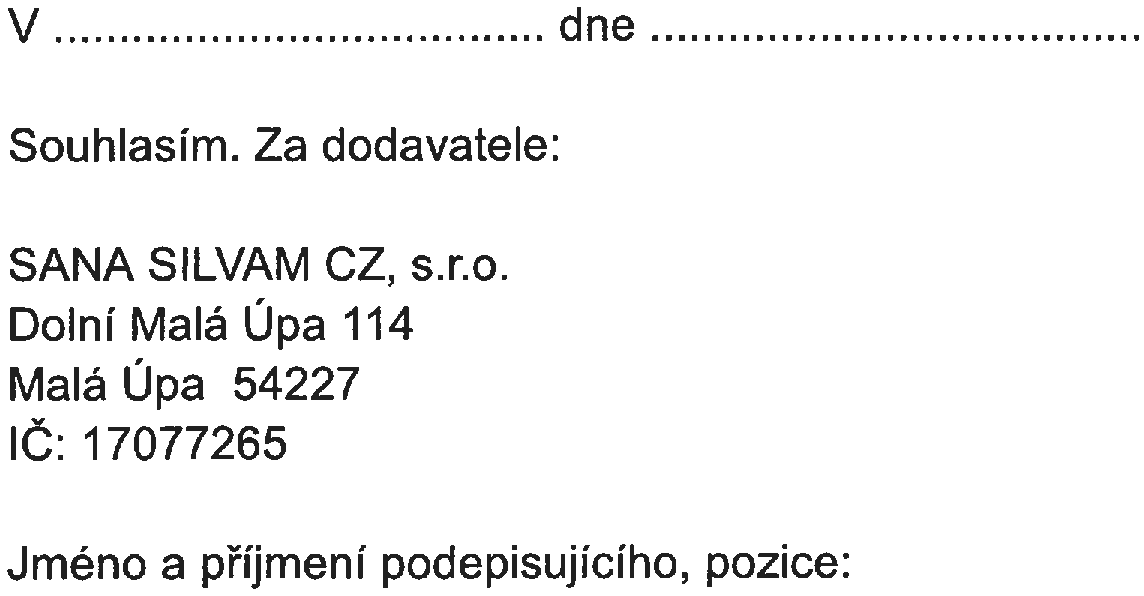 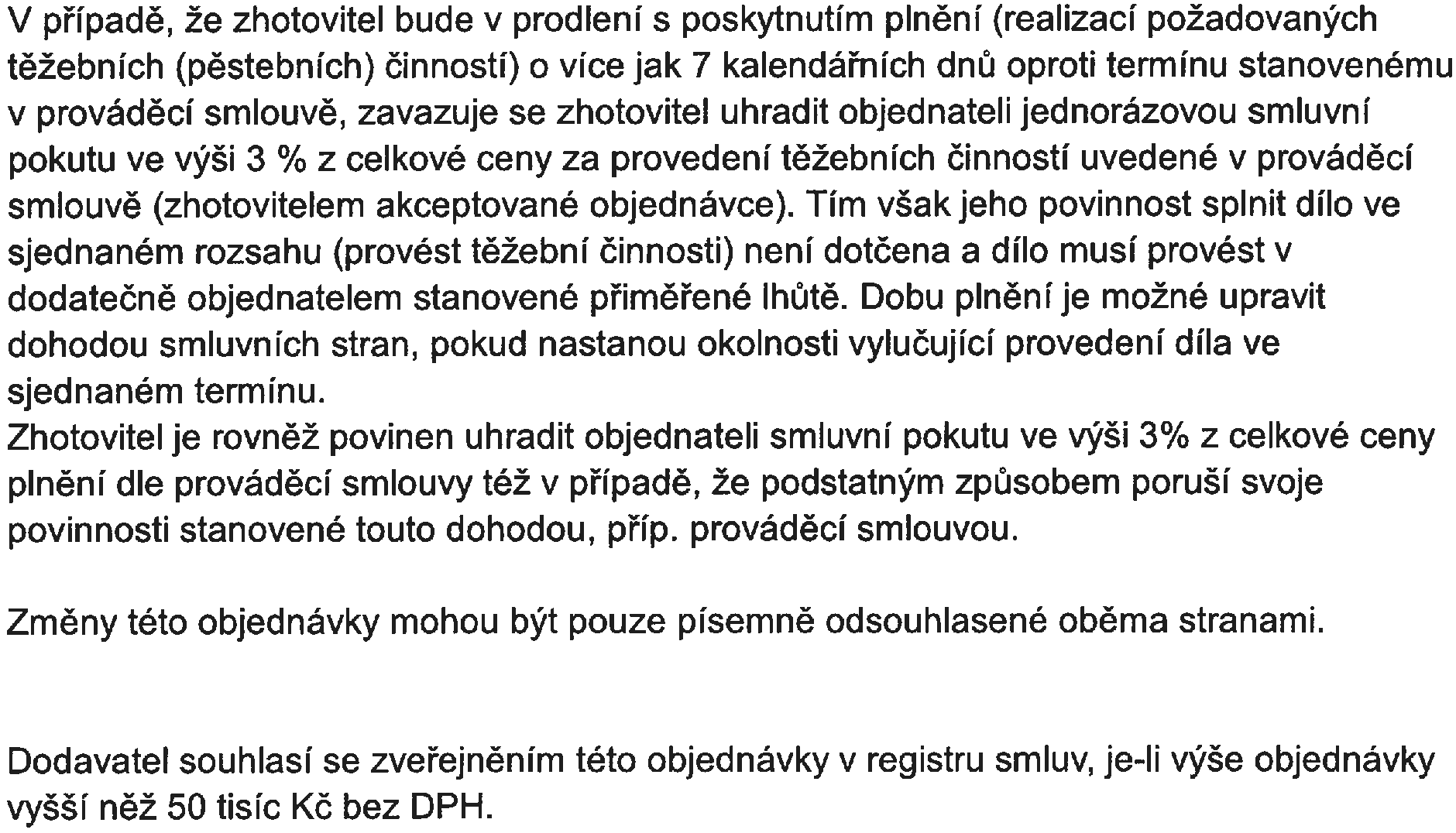 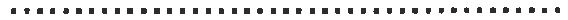 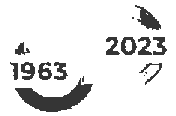 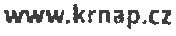 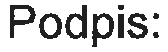 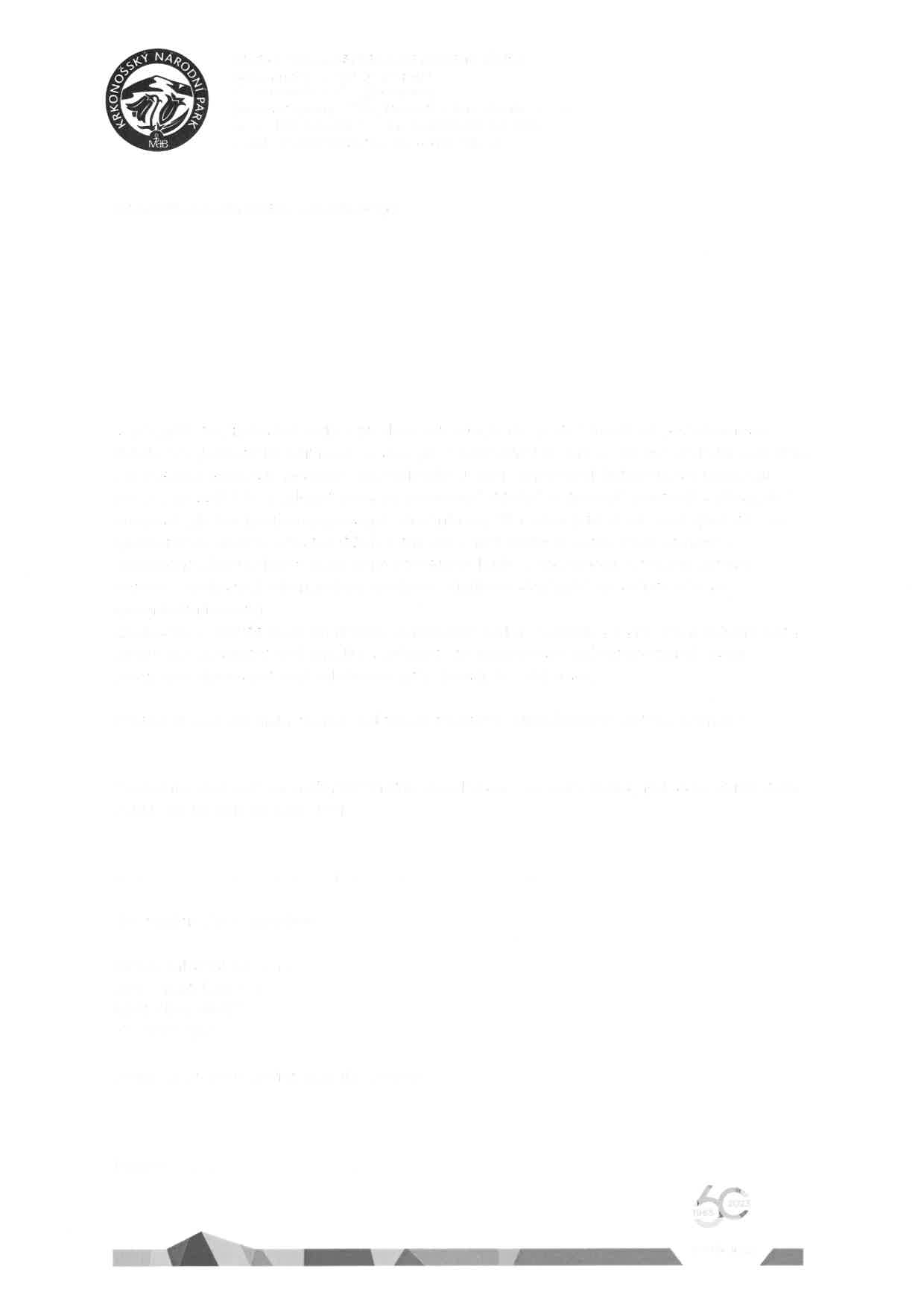 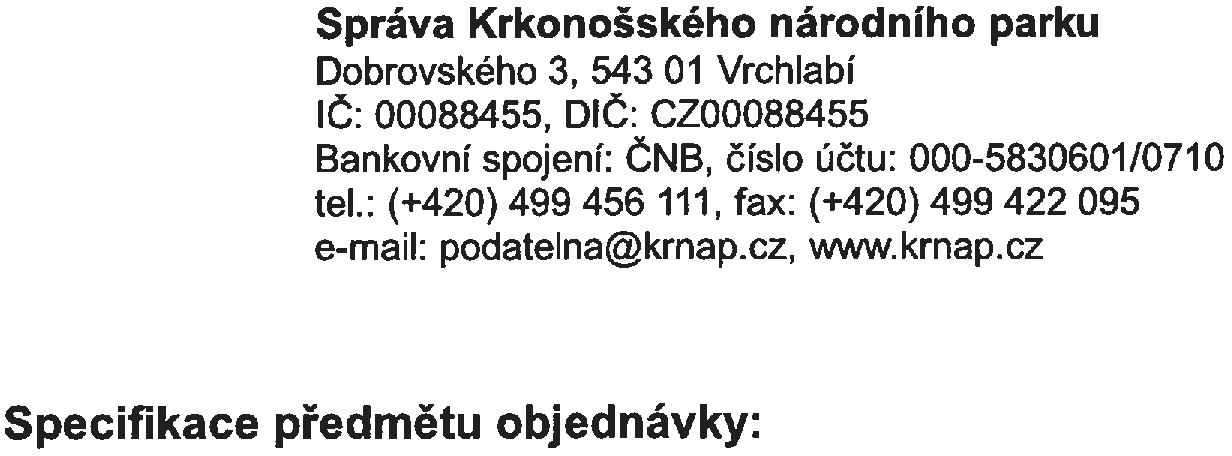 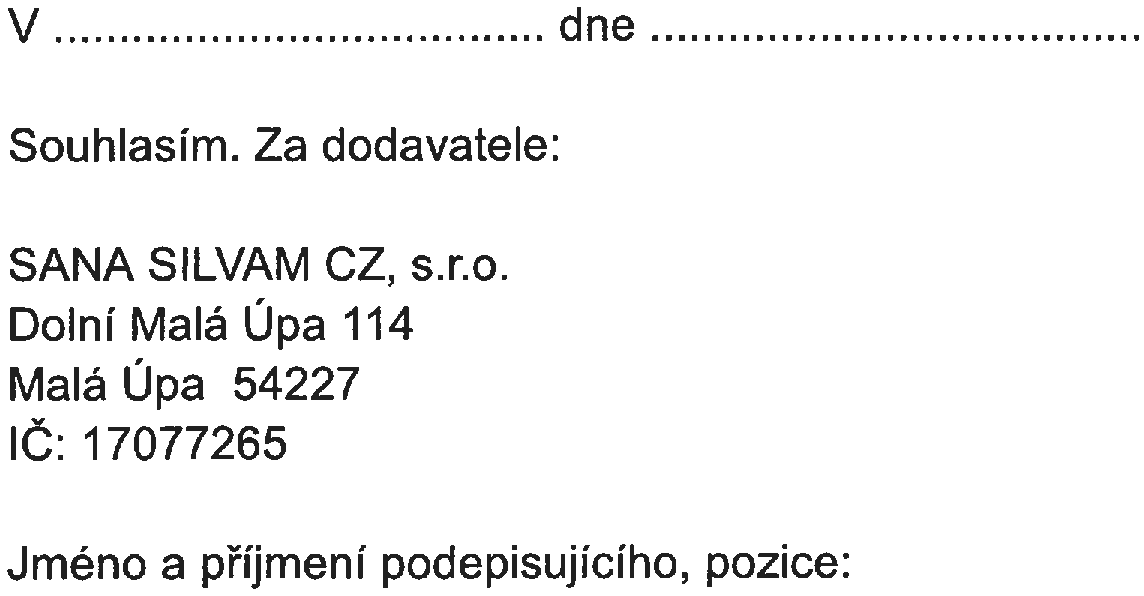 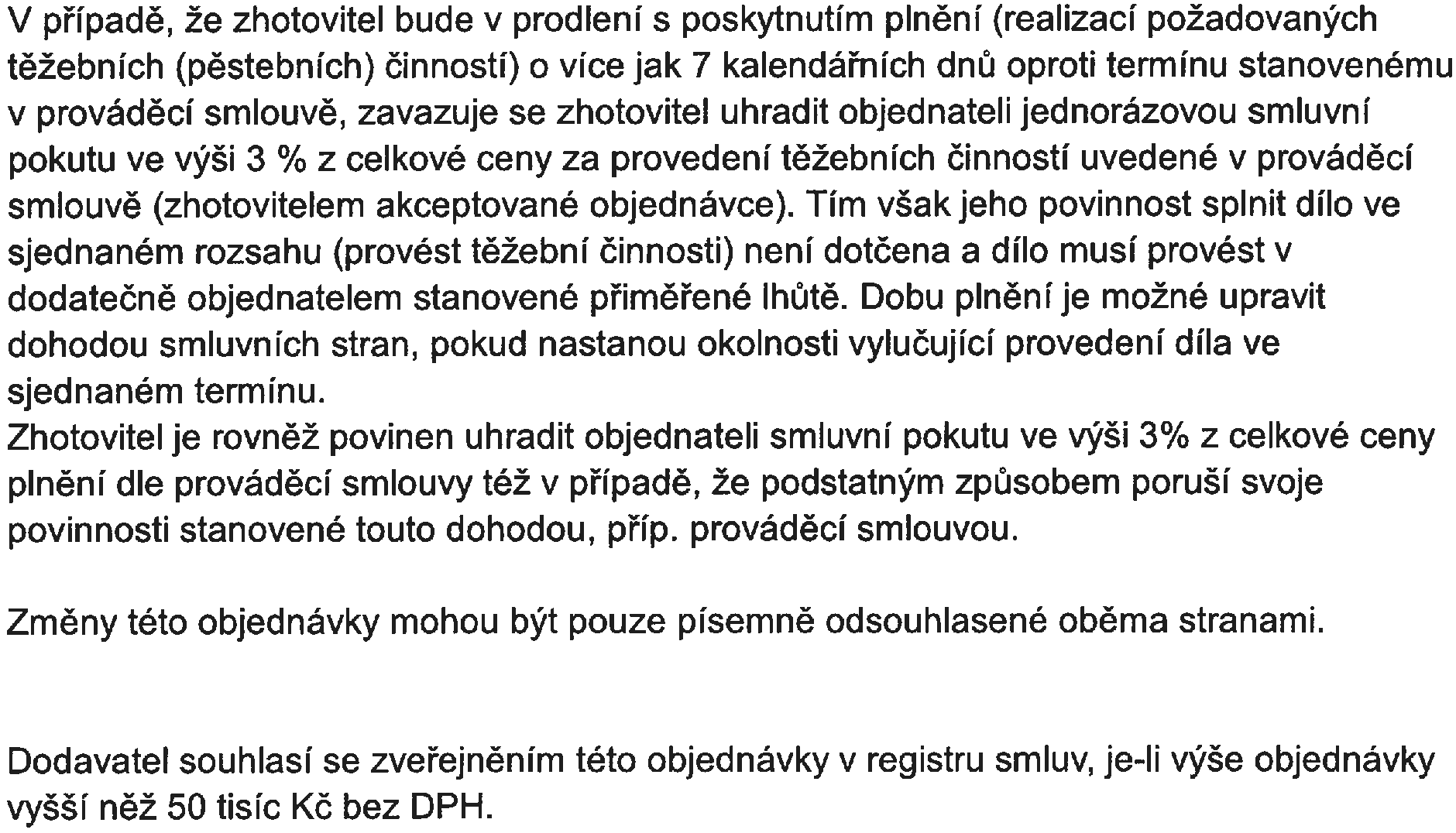 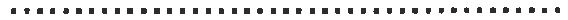 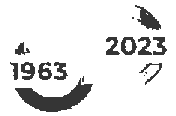 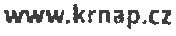 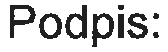 Digitálne podpísal Ing. Róbert Karkusz Dátum: 2024.03.18 21:06:24 +01'00'